АДМИНИСТРАЦИЯ НОВОТИТАРОВСКОГОСЕЛЬСКОГО ПОСЕЛЕНИЯ ДИНСКОГО РАЙОНАПОСТАНОВЛЕНИЕот 18.02.2019                                                                                               № 81ст. НовотитаровскаяО назначении голосования по отбору общественных территорий, подлежащих благоустройству в первоочередном порядкена территории Новотитаровского сельского поселения Динского районаВ соответствии с Федеральным законом от 06.10.2003 № 131-ФЗ                  «Об общих принципах организации местного самоуправления в Российской Федерации», постановлением Правительства Российской Федерации от 10.02.2017 № 169 «Об утверждении Правил предоставления и распределения субсидий из федерального бюджета бюджетам субъектов Российской Федерации на поддержку государственных программ субъектов Российской Федерации и муниципальных программ формирования современной городской среды», постановления администрации Новотитаровского сельского поселения Динского района от 18.02.2019 № 80 «О порядке организации и проведения рейтингового голосования по отбору общественных территорий, подлежащих благоустройству в первоочередном порядке на территории Новотитаровского сельского поселения Динского района» постановляю:1. Провести голосование на территории Новотитаровского сельского поселения Динского района по отбору общественных территорий, подлежащих благоустройству в первоочередном порядке, 27 февраля 2019 года с 10-00 до 16-00 часов по местному времени.2. Определить, что голосование будет осуществляться в специальных местах (отдельных помещениях), отведенных только для голосования по отбору общественных территорий, подлежащих благоустройству в первоочередном порядке на территории Новотитаровского сельского поселения Динского района, согласно перечню, приведенному в приложении № 1 к настоящему постановлению.3. В целях проведения голосования для определения общественных территорий, подлежащих благоустройству в первоочередном порядке в рамках муниципальной программы Новотитаровского сельского поселения Динского района «Формирование современной городской среды», утвержденной постановлением администрации Новотитаровского сельского поселения Динского района от 31.10.2017 № 424 «Об утверждении муниципальной программы Новотитаровского сельского поселения Динского района «Формирование современной городской среды» на территории Новотитаровского сельского поселения Динского района на 2018 – 2022 годы» (с изменениями от 10.12.2018 года), утвердить перечень общественных территорий согласно приложению № 2 к настоящему постановлению.4. Муниципальной общественной комиссии не позднее 20 февраля 2019 года создать и утвердить состав территориальной общественной комиссии для каждого избирательного участка, назначить ее председателя и секретаря, определить порядок ее деятельности.5. Администрации Новотитаровского сельского поселения Динского района в лице уполномоченного органа – отдела по вопросам ЖКХ, транспорта, малого и среднего предпринимательства Новотитаровского сельского поселения Динского района (далее – уполномоченный орган) в срок до 20 февраля 2019 года, обеспечить подготовку, опубликование и размещение на официальном сайте Новотитаровского сельского поселения Динского района http://www.novotitarovskaya.ru дизайн-проектов благоустройства, общественных территорий, подлежащих благоустройству в первоочередном порядке, в целях ознакомления с ними всех заинтересованных лиц.6. Уполномоченному органу обеспечить изготовление бланков документов, связанных с подготовкой и проведением голосования не позднее чем за три календарных дня до дня проведения голосования.7. Отделу по вопросам ЖКХ, транспорта, малого и среднего предпринимательства администрации Новотитаровского сельского поселения Динского района (Придатко) разместить настоящее постановление на официальном сайте Новотитаровского сельского поселения Динского района http://www.novotitarovskaya.ru 8. Контроль за выполнением настоящего постановления возложить на заместителя главы Новотитаровского сельского поселения (Черныш Г.Н.).10. Настоящее постановление вступает в силу после его официального обнародования.Глава Новотитаровскогосельского поселения			           С.К. КошманПРИЛОЖЕНИЕ № 1к постановлению администрации Новотитаровского сельского поселения Динского районаот 18.02.2019 № 81Перечень специальных мест (отдельных помещений), отведенных дляголосования по отбору общественных территорий, подлежащих благоустройству в первоочередном порядке на территории Новотитаровского сельского поселения Динского района27 февраля 2019 годаИзбирательный участок 12-33, ст. Новотитаровская, ул. Широкая, 36, здание БОУ СОШ № 35.2. Избирательный участок 12-36, ст. Новотитаровская, ул. Луначарского, 169, здание БОУ СОШ № 29.3. Избирательный участок 12-37, ст. Новотитаровская, ул. Октябрьская, 304, здание БОУ СОШ № 34.Заместитель главы администрацииНовотитаровского сельского поселения                                             Г.Н. ЧернышПРИЛОЖЕНИЕ № 2к постановлению администрации Новотитаровского сельского поселения Динского районаот 18.02.2019  № 81Перечень общественных территорий 
Новотитаровского сельского поселения Динского района, 
подлежащих благоустройству в первоочередном порядке в 2020 году в рамках реализации муниципальной программы Новотитаровского сельского поселения Динского района «Формирование современнойгородской среды» 
Заместитель главы Новотитаровского сельского поселения                                      Г.Н. Черныш№ п/пНаименование общественной территорииАдрес общественной территории1Общественная территория «Благоустройство «Сквер вдоль ул. Ейское шоссе в ст. Новотитаровской Динского района». 2-й этапст. Новотитаровская 
ул. Ейское шоссе 1/1А2Общественная территория на пересечении ул. Советская и ул. Первомайскаяст. Новотитаровская, на пересечении ул. Советская и ул. Первомайская3Общественная территория парк «Октябрьский»ст. Новотитаровская, на пересечении ул. Советская и ул. Прогонная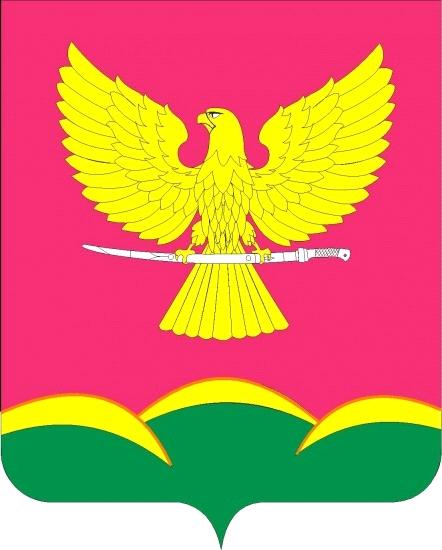 